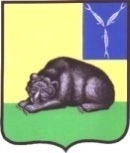 СОВЕТМУНИЦИПАЛЬНОГО ОБРАЗОВАНИЯ ГОРОД ВОЛЬСКВОЛЬСКОГО МУНИЦИПАЛЬНОГО РАЙОНАСАРАТОВСКОЙ ОБЛАСТИР Е Ш Е Н И Е31 мая 2018 года                            № 58/3-270                                 г. Вольск     О внесении изменений  в Прогнозный план (программу) приватизации муниципальной собственности муниципального образования город Вольск Вольского муниципального района Саратовской области на 2018-2020 гг., утвержденный решением Совета муниципального образования город Вольск Вольского муниципального района Саратовской области от 28.12.2017 г. № 52/3-251В соответствии со ст. ст. 51, 85 Федерального закона от 06.10.2003г. №131-ФЗ «Об общих принципах организации местного самоуправления в Российской Федерации», Федеральным законом от 21.12.2001 г.  №178-ФЗ  «О приватизации государственного и муниципального имущества» и на основании ст.19 Устава муниципального образования город Вольск, Совет муниципального образования город Вольск                                                    РЕШИЛ:1.Внести в Прогнозный план (программу) приватизации муниципальной собственности  муниципального образования город Вольск Вольского муниципального района Саратовской области на 2018-2020 гг., утвержденный решением Совета муниципального образования город Вольск Вольского муниципального района Саратовской области от 28.12.2017 г. № 52/3-251 изменение, дополнив таблицу пунктом 21 следующего содержания:2. Контроль за выполнением настоящего решения возложить на постоянно действующую комиссию Совета муниципального образования город Вольск по бюджету, налогам и земельно-имущественным вопросам.3. Решение вступает в силу с момента его официального опубликования.Глава  муниципального образования город  Вольск                                                                                  В.В.Гуменюк№п/пНаименование объектаАдрес объекта21Нежилое здание, площадью 138,9 кв.м., кадастровый номер 64:42:010904:93, 1-этажный и земельный участок, площадью 541 кв.м., кадастровый номер 64:42:010904:100, категория земель земли населенных пунктов, вид разрешенного использования: земельные участки, предназначенные для размещения административных и офисных зданий, объектов образования, науки, культуры, искусства, религииРоссийская Федерация, Саратовская область, Вольский муниципальный район, муниципальное образование город Вольск, город Вольск, ул. Зеленая, д. 14